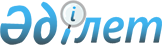 Мұғалжар аудандық мәслихатының 2020 жылғы 6 қаңтардағы № 395 "2020-2022 жылдарға арналған Жұрын ауылдық округ бюджетін бекіту туралы" шешіміне өзгерістер енгізу туралы
					
			Мерзімі біткен
			
			
		
					Ақтөбе облысы Мұғалжар аудандық мәслихатының 2020 жылғы 11 қарашадағы № 517 шешімі. Ақтөбе облысының Әділет департаментінде 2020 жылғы 19 қарашада № 7675 болып тіркелді. Мерзімі өткендіктен қолданыс тоқтатылды
      Қазақстан Республикасының 2008 жылғы 4 желтоқсандағы Бюджет Кодексінің 109-1 бабына, Қазақстан Республикасының 2001 жылғы 23 қаңтардағы "Қазақстан Республикасындағы жергілікті мемлекеттік басқару және өзін-өзі басқару туралы" Заңының 6 бабына сәйкес, Мұғалжар аудандық мәслихаты ШЕШІМ ҚАБЫЛДАДЫ:
      1. Мұғалжар аудандық мәслихатының 2020 жылғы 6 қаңтардағы № 395 "2020-2022 жылдарға арналған Жұрын ауылдық округ бюджетін бекіту туралы" (нормативтік құқықтық актілерді мемлекеттік тіркеу Тізілімінде № 6759 тіркелген, 2020 жылдың 27 қаңтарында Қазақстан Республикасы нормативтік құқықтық актілерінің электрондық түрдегі эталондық бақылау банкінде жарияланған) шешіміне мынадай өзгерістер енгізілсін:
      1 тармақта:
      1) тармақшасында:
      кірістер – "56 350,0" сандары "57 264,0" сандарына ауыстырылсын;
      трансферттер түсімі – "54 038,0" сандары "54 952,0" сандарымен ауыстырылсын;
      2) тармақшасында:
      шығындар – "114 871,8" сандары "114 297,7" сандарымен ауыстырылсын;
      5) тармақшасында:
      бюджет тапшылығы (профициті) – "-58 521,8" сандары "-57 033,7" сандарымен ауыстырылсын;
      6) тармақшасында:
      бюджет тапшылығын қаржыландыру (профицитін пайдалану) – "58 521,8" сандары "57 033,7" сандарымен ауыстырылсын.
      қарыздар түсімі – "58 521,8" сандары "57 033,7" сандарымен ауыстырылсын.
      2. Көрсетілген шешімнің 1 қосымшасы осы шешімнің қосымшасына сәйкес жаңа редакцияда жазылсын.
      3. "Мұғалжар аудандық мәслихатының аппараты" мемлекеттік мекемесі заңнамада белгіленген тәртіппен осы шешімді Ақтөбе облысының Әділет департаментінде мемлекеттік тіркеуді қамтамасыз етсін.
      4. Осы шешім 2020 жылдың 1 қаңтарынан бастап қолданысқа енгізіледі. 2020 жылға арналған Жұрын ауылдық округ бюджеті
					© 2012. Қазақстан Республикасы Әділет министрлігінің «Қазақстан Республикасының Заңнама және құқықтық ақпарат институты» ШЖҚ РМК
				
      Мұғалжар аудандық мәслихатының хатшысы, сессия төрағасы 

Р. Мусенова
Мұғалжар аудандық мәслихатының 2020 жылғы 11 қарашадағы № 517 шешіміне қосымшаМұғалжар аудандық маслихатының 2020 жылғы 6 қаңтардағы № 395 шешіміне 1 қосымша
санаты
санаты
санаты
санаты
сомасы (мың теңге)
сыныбы
сыныбы
сыныбы
сомасы (мың теңге)
кіші сыныбы
кіші сыныбы
сомасы (мың теңге)
атауы
сомасы (мың теңге)
1. КІРІСТЕР
57 264,0
1
САЛЫҚТЫҚ ТҮСІМДЕР
2 288,0
01
Табыс салығы
190,0
2
Жеке табыс салығы
190,0
04
Меншікке салынатын салықтар
2 098,0
1
Мүлікке салынатын салықтар
70,0
3
Жер салығы
102,0
4
Көлік құралдарына салынатын салық
1 926,0
2
САЛЫҚТЫҚ ЕМЕС ТҮСІМДЕР
24,0
06
Басқа да салықтық емес түсiмдер
24,0
1
Басқа да салықтық емес түсiмдер
24,0
4
Трансферттердің түсімдері
54 952,0
02
Мемлекеттік басқарудың жоғары тұрған органдарынан түсетін трансферттер
54 952,0
3
Мемлекеттік басқарудың жоғары тұрған органдарынан түсетін трансферттер
54 952,0
функционалдық топ
функционалдық топ
функционалдық топ
функционалдық топ
функционалдық топ
сомасы (мың теңге)
кіші функция
кіші функция
кіші функция
кіші функция
сомасы (мың теңге)
бюджеттік бағдарламалардың әкiмшiсі
бюджеттік бағдарламалардың әкiмшiсі
бюджеттік бағдарламалардың әкiмшiсі
сомасы (мың теңге)
бағдарлама
бағдарлама
сомасы (мың теңге)
Атауы
сомасы (мың теңге)
ІІ. ШЫҒЫНДАР
114 297,7
01
Жалпы сипаттағы мемлекеттiк қызметтер
21 004,0
1
Мемлекеттiк басқарудың жалпы функцияларын орындайтын өкiлдi, атқарушы және басқа органдар
21 004,0
124
Аудандық маңызы бар қала, ауыл, кент, ауылдық округ әкімінің аппараты
21 004,0
001
Аудандық маңызы бар қала, ауыл, кент, ауылдық округ әкімінің қызметін қамтамасыз ету жөніндегі қызметтер
21 004,0
04
Бiлiм беру
31 876,0
1
Мектепке дейiнгi тәрбие және оқыту
31 876,0
124
Аудандық маңызы бар қала, ауыл, кент, ауылдық округ әкімінің аппараты
31 876,0
004
Мектепке дейінгі тәрбиелеу мен оқыту және мектепке дейінгі тәрбиелеу және оқыту ұйымдарында медициналық қызмет көрсетуді ұйымдастыру
31 876,0
07
Тұрғын үй коммуналдық шаруашылық
2 484,0
3
Елді-мекендерді абаттандыру
2 484,0
124
Аудандық маңызы бар қала, ауыл, кент, ауылдық округ әкімінің аппараты
2 484,0
008
Елді мекендердегі көшелерді жарықтандыру
1 568,0
011
Елді мекендерді абаттандыру мен көгалдандыру
916,0
12
Көлiк және коммуникация
58 933,7
1
Автомобиль көлiгi
58 933,7
124
Аудандық маңызы бар қала, ауыл, кент, ауылдық округ әкімінің аппараты
58 933,7
013
Аудандық маңызы бар қалаларда, ауылдарда, кенттерде, ауылдық округтерде автомобиль жолдарының жұмыс істеуін қамтамасыз ету
1 900,0
045
Аудандық маңызы бар қалаларда, ауылдарда, кенттерде, ауылдық округтерде автомобиль жолдарын күрделі және орташа жөндеу
57 033,7
V. Бюджет тапшылығы (профициті)
-57 033,7
VI. Бюджет тапшылығын қаржыландыру (профицитін пайдалану)
57 033,7
7
Қарыздар түсімі
57 033,7
01
Мемлекеттік ішкі қарыздар
57 033,7
2
Қарыз алу келісім шарттары
57 033,7
04
Аудандық маңызы бар қаланың, ауылдың, кенттің, ауылдық округінің әкімінің аппараты алған қарыздар
57 033,7